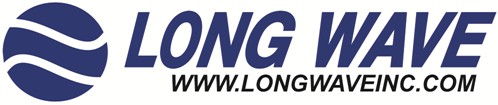 Long Wave Inc. Position DescriptionPosition Title:			Tower Climber / Antenna RiggerDepartment/Location:		APS Programs / Location Varies Supervisor:			Director of APS Program  Status:				HW Full-Time / Hourly Position Closes:			Open until filled		_____________________________________________________________________________________Primary Function:  Perform erection, installation, demolition, maintenance, troubleshooting, repair and modification tasks on communication guyed towers and antenna systems and subsystems located around the world.  Must have demonstrated experience with communication guyed towers, antennas, and similar structures. The candidate must be able to demonstrate they have experience:Essential Responsibilities:1.	Installs, erects, maintains, repairs, removes, or retrofits guyed towers and antenna systems sometimes under adverse conditions (e.g., inclement weather, remote sites, etc.) using safety equipment and hand, power, cranes and specialty tools.2.	Must be able to read and understand construction drawings and tower assembly drawings.3.	Maintain applicable work, safety and quality certifications required by industry.4.	Perform other duties as assigned.Job Requirements:•	Minimum 5 years’ experience in guyed tower rigging and erection.•	 Experience in using digital theodolite transit to capture verticality of guyed towers.•	 Experience in using Dillon quick check and digital dynamometers to measure tensions on various    sizes of guy wires supporting the guyed structure. •	 Install connectors on coaxial cables and connect such cables to antennas.•	 Install coaxial grounding kits on coax and properly source to tower ground bar.•	Demonstrated expertise in construction skills, rigging, safety and general industry knowledge.•	Demonstrate experience with OSHA and customer-specific safety procedures and guidelines. Examples would be TIA-1019, TIA-222G, ASME B30.7, and OSHA 29 CFR 1926.552 and OSHA 29 CFR 1926.553.•	Must have the ability to climb guyed towers up to 300ft, ability to lift up to 75 lbs., and capable of working up to 12 hours on occasion.•	Ability to travel 100% of the time to various locations around the world (roughly 2 – 6 Months per location; Durations may vary by location). •	Ability to obtain a passport. •	Ability to obtain a NACI-Tier 1 clearance and background check upon hired.Work Conditions: Employee will be working in & outside in various environments. Employee will be expected to travel and pack for weather for locations where specific attire is necessary.  EOE AA M/F/Vet/Disability